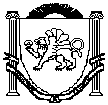 Республика КрымБелогорский районАдминистрация Зуйского сельского поселенияПОСТАНОВЛЕНИЕ19 марта 2018года			      	                                                  № 30О внесении изменений в постановление администрации Зуйского сельского поселения от 21.08.2017 № 200 «Об утверждении Положения о порядке проведения публичных мероприятий на территории Зуйского сельского поселения Белогорского района Республики Крым» На основании Протеста прокуратуры Белогорского района Республики Крым на постановление администрации Зуйского сельского поселения от 21.03.2018 № 7-09/235 исх.18, а также согласно ч.6 ст.2 Закона Республики Крым № 56-ЗРК «Об обеспечении условий реализации права граждан Российской Федерации на проведение собраний, митингов,  демонстраций и пикетирований в Республике Крым»Постановляю:1.Пункт 2 Положения «Порядок подачи заявления на проведение массового мероприятия», изложить в следующей редакции - «Порядок подачи заявления   на проведение массового мероприятия» - регулируется законом Республики Крым.  2.Пункты 2.1-2.5 Положения о порядке проведения публичных мероприятий на территории Зуйского сельского поселения Белогорского района Республики Крым признать утратившими силу.3.Пункт 3.Положения «Положения о порядке проведения публичных мероприятий на территории Зуйского сельского поселения Белогорского района Республики Крым» «Порядок организации и проведения массового мероприятия», изложить в следующей редакции - «Порядок организации и проведения массового мероприятия», регламентируется Административным регламентом по предоставлению муниципальной услуги «Рассмотрение уведомлений о проведении публичных мероприятий на территории муниципального образования Зуйское сельское поселение Белогорского района Республики Крым», утверждённым постановлением администрации Зуйского сельского поселения Белогорского района Республики Крым. 4.Пункты 3.1- 3.10 Положения о порядке проведения публичных мероприятий на территории  Зуйского сельского поселения Белогорского района Республики Крым признать утратившими силу.5.Настоящее постановление подлежит официальному опубликованию (обнародованию) на официальной странице муниципального образования Зуйское сельское поселение Белогорского района на портале Правительства Республики Крым rk.gov.ru в разделе «Белогорский район. Муниципальные образования района. Зуйское сельское поселение», и на информационном стенде в здании администрации Зуйского сельского совета по адресу: пгт Зуя, ул.Шоссейная, 64.6.Контроль за исполнением настоящего постановления возложить на заместителя главы администрации Зуйского сельского поселения Сорокина С.А.Председатель Зуйского сельского советаглава администрации Зуйского сельского поселения                      А.А.Лахин